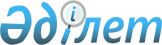 Об утверждении Типовых правил внутреннего распорядка организации образованияПостановление акимата Карагандинской области от 1 июня 2015 года № 29/05. Зарегистрировано Департаментом юстиции Карагандинской области 7 июля 2015 года № 3321      В соответствии с Законом Республики Казахстан от 27 июля 2007 года "Об образовании" акимат Карагандинской области ПОСТАНОВЛЯЕТ:

      1. Утвердить прилагаемые Типовые правила внутреннего распорядка организации образования.

      2. Государственному учреждению "Управление образования Карагандинской области" принять меры, вытекающие из настоящего постановления.

      3. Контроль за исполнением настоящего постановления возложить на курирующего заместителя акима области.

      4. Настоящее постановление вводится в действие по истечении десяти календарных дней после дня его первого официального опубликования.

 Типовые правила
внутреннего распорядка организации образования 1. Общие положения      1. Настоящие Типовые правила внутреннего распорядка организации образования (далее - Типовые правила) разработаны в соответствии с подпунктом 24-7) пункта 2 статьи 6 Закона Республики Казахстан от 27 июля 2007 года "Об образовании" и определяют порядок организации и осуществления внутреннего распорядка организации образования.

      2. Типовые правила разработаны в целях обеспечения единых подходов при разработке и утверждении правил внутреннего распорядка организации образования.

      3. Правила внутреннего распорядка организации образования разрабатываются в соответствии с действующим законодательством Республики Казахстан.

      4. В целях обеспечения внутреннего распорядка администрация организации образования обеспечивает соблюдение сотрудниками, а также обучающимися и воспитанниками организации образования, обязанностей, возложенных на них законодательством Республики Казахстан в области образования и Правилами внутреннего распорядка организации образования.

 2. Внутренний распорядок организации образования      5. В правилах внутреннего распорядка организации образования должны предусматриваться:

      взаимодействие администрации организации образования и педагогов с обучающимися и воспитанниками;

      поведение участников учебно-воспитательного процесса;

      условия для получения знаний и сохранения жизни и здоровья обучающихся и воспитанников, охраны прав детей;

      организация повышения профессиональной квалификации сотрудников организации;

      режим деятельности организации образования (круглосуточное пребывание обучающихся и воспитанников, пребывание их в течение определенного времени, сменности учебных занятий и других особенностей работы организации образования), режим рабочего времени и времени отдыха педагогических и других сотрудников; 

      время начала и окончания работы организации образования, перерывы между занятиями;

      продолжительность учебных занятий обучающихся и воспитанников.

      6. Администрация организации образования обеспечивает доступность и ознакомление сотрудников, обучающихся и воспитанников, а также их родителей или других законных представителей с Правилами внутреннего распорядка организации образования.


					© 2012. РГП на ПХВ «Институт законодательства и правовой информации Республики Казахстан» Министерства юстиции Республики Казахстан
				
      Аким области

Н. Абдибеков
Утверждены
постановлением акимата
Карагандинской области
от 1 июня 2015 года
№ 29/05